An Garda Síochána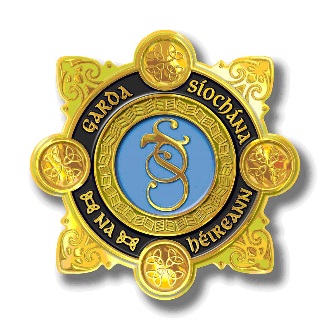 
Name: 	______________________________________________Work Phone No: 	______________________________________________Home/Mobile No: 	______________________________________________Email address: 	______________________________________________Candidates should note that all communications relating to this competition, including the provision of results will issue to the email address provided.Please submit to HRPD.CivilianCompetitions@garda.ie or post to Civilian Competitions Support Unit, HR Directorate, An Garda Síochána, Athlumney House, IDA Business Park, Johnstown, Navan, Co Meath, C15 DR90 not later than 5.00 pm on 7th September, 2018.An Garda Síochána
Open Competition for appointment to Facilities ManagerAPPLICATION FORMSection 1:  Personal Details    Title (Mr, Mrs, Ms etc):		___________________________________________First Name: 			___________________________________________Surname:			___________________________________________Current Position: 		___________________________________________Home address: 	____________________________________________		____________________________________________		____________________________________________Correspondence address:	____________________________________________(if different from above) 	____________________________________________		____________________________________________Work Phone No: 	____________________________________________Home/Mobile No: 	______________________________________________Email address: 	______________________________________________Statistical Information*Gender: _____________________________	Date of Birth: ________________________
Do you require any special facilities to assistwith your participation in any stage of this competition? 	________________ (Yes/No)	(If “Yes”, please specify)	________________________________________________________		________________________________________________________Do you possess an up to date Safe Pass card?      Yes / No
Please provide Expiry Date of your Safe Pass card.    ______________________IMPORTANT NOTE: Candidates should note that the information presented in this application form will play a central part of any short-listing process. The decision to include you on the short-list of candidates going forward to Stage 2 of the process may be determined based on the information you supply at this stage. This information may be discussed in more depth, should you be called to interview.Additional documentation provided by the candidate, such as a Curriculum Vitae, will not be considered as part of any short-listing process.Section 2:  Educational Qualifications				List each qualification and year attained.  Start with most recent qualification.  Section 3:  Career HistoryStarting with your current role, please give details of current post/responsibilities and prior posts.  Give the start date and the end date for each period of employment and include any breaks in employment.  Please also indicate if the position was Permanent (P), Temporary (T), Full time (F) or Part-time (PT)Section 4:  Statement of SuitabilitySection 5:  Further InformationExperienceKnowledgeSection 6:  Competencies for the grade of Facilities ManagerApplicants should have all the attributes required of an Facilities Manager and in particular they must demonstrate, by reference to specific examples from their career to date, that they possess or have the capacity to acquire the qualities, skills and knowledge as identified in the competencies below. For each competency, briefly set out what you consider to be a good example of how you demonstrated key strengths and skills in these areas. Your example should include a brief description of the nature of the task/problem, your specific involvement, and the outcome. (Maximum of 300 words per competency)THE PERSONAL DATA SUPPLIED BY YOU ON THIS FORM WILL BE STORED ON COMPUTER AND WILL BE USED ONLY FOR THE PURPOSES REGISTERED UNDER THE DATA PROTECTION ACT, 1988.ATTACH RECENT PASSPORT SIZE PHOTOGRAPH   HEREYear obtained and Full title of Qualification(s) heldGrade obtainedSubject(s) in final examUniversity, College or Examining AuthorityYear:Title: Year: Title: Year:Title: Year: Title: Title of PostLength of time in postStart Date          End DateLength of time in postStart Date          End Date(P), (T), (F),(PT)Details of post and responsibilitiesPlease specify what experience, involvements and/or special qualities you have which you believe equip you for the position for which you are applying. Your answer should make reference, but is not restricted, to the criteria listed under ‘Desirable Requirements’ in the information booklet.For each work area listed below, indicate your level of experience (tick)For each work area listed below, indicate your level of experience (tick)For each work area listed below, indicate your level of experience (tick)For each work area listed below, indicate your level of experience (tick)Extensive Experience(Daily Use)Occasional Experience(Weekly/Monthly Use)No Relevant ExperienceConstructionBuilding maintenanceProvision of Building Support ServicesImplementation of Health and SafetyImplementation and Oversight of Security OperationsComputer SkillsTeam working and Supervisory experienceFor each work area listed below, indicate your level of knowledge (tick)For each work area listed below, indicate your level of knowledge (tick)For each work area listed below, indicate your level of knowledge (tick)For each work area listed below, indicate your level of knowledge (tick)Extensive KnowledgeGood KnowledgeSome KnowledgeKnowledge of principles and practices of project managementKnowledge of principles and practices of business administrationKnowledge of financial principles and practices Knowledge of human resource management principles and practicesKnowledge of procurement and contractsUnderstanding of Facilities Operations 
Please provide details of your depth and breadth of knowledge of facilities operationsConstruction and Maintenance With reference to one or more examples, please provide details of your approach to and any specific experience you have in construction and in the planning and management of building refurbishment and maintenance projects.Electrical and Mechanical SystemsWith reference to one or more examples, please provide details of any specific experience you have of managing electrical and/or mechanical systems.Health & Safety ManagementWith reference to one or more examples, please provide details of your approach and any specific experience you have in Health & Safety Management.Interpersonal & Communication SkillsWith reference to one or more examples, provides details of your skills in this area. The following guidelines may assist: Builds and maintains contact with colleagues and other stakeholders to assist in performing roleWorks with the team to facilitate high performance, developing clear and realistic objectives and addressing performance issues if they ariseActs as an effective link to external bodies and agenciesEncourages open and constructive discussions around work issuesTreats others with diplomacy, tact, courtesy and respect, even in challenging circumstancesPresents information clearly, concisely and confidently when speaking and in writingAPPLICATION CHECKLISTCOPIESTICK  Completed application form including photograph (Single sided pages only)1Candidate declaration signed1